ПРОЕКТ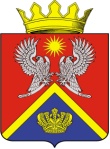 АДМИНИСТРАЦИЯ СУРОВИКИНСКОГОМУНИЦИПАЛЬНОГО РАЙОНА ВОЛГОГРАДСКОЙ ОБЛАСТИПОСТАНОВЛЕНИЕот ____________                             № _______О внесении изменений в некоторые постановленияадминистрации Суровикинского муниципального района Волгоградской области»Администрация Суровикинского муниципального района Волгоградской области постановляет:1. Внести в некоторые постановления администрации Суровикинского муниципального района Волгоградской области следующие изменения:1) в административном регламенте предоставления муниципальной услуги «Рассмотрение заявления о присоединении объектов дорожного сервиса к автомобильным дорогам общего пользования местного значения, о выдаче  согласия на реконструкцию, капитальный ремонт и ремонт примыканий объектов дорожного сервиса к автомобильным дорогам общего пользования местного значения вне границ населенных пунктов в границах Суровикинского муниципального района Волгоградской области», утвержденном постановлением от 21.10.2021 № 928:а) в абзаце 5 подпункта 1.3.2. пункта 1.3. слова «, в государственной информационной системе «Портал государственных и муниципальных услуг (функций) Волгоградской области» (http://uslugi.volganet.ru) (далее – Региональный портал государственных и муниципальных услуг), (далее – информационные системы)» исключить;б) в пункте 2.5. слова «Постановление Администрации Волгоградской области от 09.11.2015 № 664-п «О государственной информационной системе «Портал государственных и муниципальных услуг (функций) Волгоградской области» (Официальный интернет-портал правовой информации http://www.pravo.gov.ru, 13.11.2015, «Волгоградская правда», № 175, 17.11.2015);» исключить;в) в подпункте 2.6.3. пункта 2.6. слова «и (или) Регионального портала государственных и муниципальных услуг» исключить;г) в подпункте 2.13.4. пункта 2.13. слова «Региональном портале государственных и муниципальных услуг,» исключить;д) в подпункте 3.1.1. пункта 3.1. слова «и (или) Регионального портала государственных и муниципальных услуг» исключить;е) в подпункте 3.3.7. пункта 3.3. слова «или Регионального портала государственных и муниципальных услуг» исключить;ж) в абзацах 2, 3 пункта 5.2. слова «либо Регионального портала государственных и муниципальных услуг» исключить;2) в административном регламенте предоставления муниципальной услуги «Рассмотрение заявления о согласовании планируемого размещения инженерных коммуникаций при проектировании прокладки, переноса или переустройства инженерных коммуникаций в границах полос отвода автомобильных дорог общего пользования местного значения, заявления о выдаче  согласия на прокладку, перенос или переустройство инженерных коммуникаций, их эксплуатацию в границах придорожных полос автомобильных дорог общего пользования местного значения вне границ населенных пунктов в границах Суровикинского муниципального района Волгоградской области», утвержденном постановлением от 21.10.2021 № 929:а) в абзаце 4 подпункта 1.3.2. пункта 1.3. слова «, в государственной информационной системе «Портал государственных и муниципальных услуг (функций) Волгоградской области» (http://uslugi.volganet.ru) (далее – Региональный портал государственных и муниципальных услуг), (далее – информационные системы)» исключить;б) в пункте 2.5. слова «Постановление Администрации Волгоградской области от 09.11.2015 № 664-п «О государственной информационной системе «Портал государственных и муниципальных услуг (функций) Волгоградской области» (Официальный интернет-портал правовой информации http://www.pravo.gov.ru, 13.11.2015, «Волгоградская правда», № 175, 17.11.2015);» исключить;в) в подпункте 2.6.3. пункта 2.6. слова «и (или) Регионального портала государственных и муниципальных услуг» исключить;г) в подпункте 2.13.4. пункта 2.13. слова «Региональном портале государственных и муниципальных услуг,» исключить;д) в подпункте 3.1.1. пункта 3.1. слова «и (или) Регионального портала государственных и муниципальных услуг» исключить;е) в подпункте 3.3.7. пункта 3.3. слова «или Регионального портала государственных и муниципальных услуг» исключить;ж) в абзацах 2, 3 пункта 5.2. слова «либо Регионального портала государственных и муниципальных услуг» исключить;3) в постановлении администрации Суровикинского муниципального района Волгоградской области от 22.10.2019 № 882 «Об утверждении административного регламента предоставления муниципальной услуги «Признание граждан участниками ведомственной целевой программы «Оказание государственной поддержки гражданам в обеспечении жильем и оплате жилищно-коммунальных услуг» государственной программы Российской Федерации «Обеспечение доступным и комфортным жильем и коммунальными услугами граждан Российской Федерации» (далее – постановление от 22.10.2019 № 882):а) пункт 5 изложить в следующей редакции:«5. Контроль за исполнением настоящего постановления возложить на первого заместителя главы Суровикинского муниципального района по жилищно-коммунальным вопросам, строительству  транспорту А.В.Токарева.»2. Настоящее постановление вступает  в силу после его обнародования путем размещения на информационном стенде в здании администрации Суровикинского муниципального района Волгоградской области, расположенном по адресу: Волгоградская область, г.Суровикино, ул.Ленина, д.64.Глава Суровикинскогомуниципального района	             Р.А.Слива